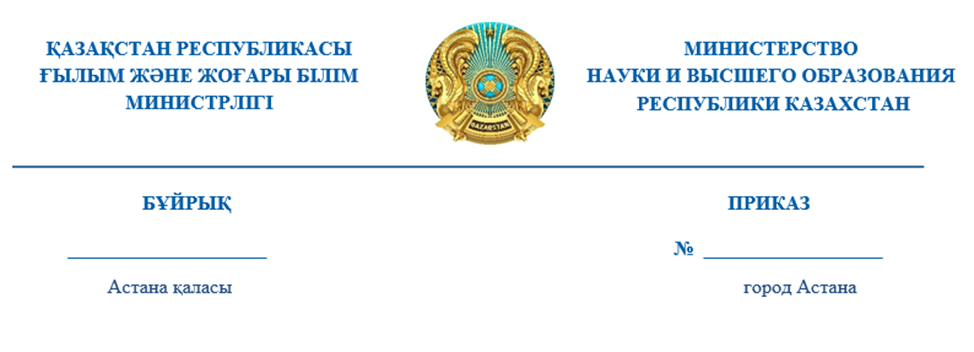 Об определении акционерного общества «Фонд науки» юридическим лицом, осуществляющим финансирование коммерциализации результатов научной и (или) научно-технической деятельности На основании подпункта 1) статьи 11 Закона Республики Казахстан                           «О коммерциализации результатов научной и (или) научно-технической деятельности»ПРИКАЗЫВАЮ:Определить акционерное общество «Фонд науки» юридическим лицом, осуществляющим грантовое финансирование коммерциализации результатов научной и (или) научно-технической деятельности.Комитету науки Министерства науки и высшего образования Республики Казахстан в установленном законодательством порядке обеспечить:в течение десяти календарных дней после подписания настоящего приказа направление его на казахском и русском языках в Республиканское государственное предприятие на праве хозяйственного ведения «Институт законодательства и правовой информации Республики Казахстан» Министерства юстиции Республики Казахстан для официального опубликования и включения в Эталонный контрольный банк нормативных правовых актов Республики Казахстан;размещение настоящего приказа на интернет-ресурсе Министерства науки и высшего образования Республики Казахстан.Контроль за исполнением настоящего приказа возложить на                                    Вице-министра Министерства науки и высшего образования Республики Казахстан Акатова К.Е.Настоящий приказ вступает в силу со дня его подписания.         Исполняющий обязанности         министра                                                                                             К. Акатов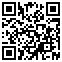 Издатель ЭЦП - Удостоверяющий центр Государственных органов, Республика Казахстан, KZ, IIN911106350352, ЕРГАЛИЕВИЧ